Mathematik Klasse 5 Themenübersicht Lernbüro- 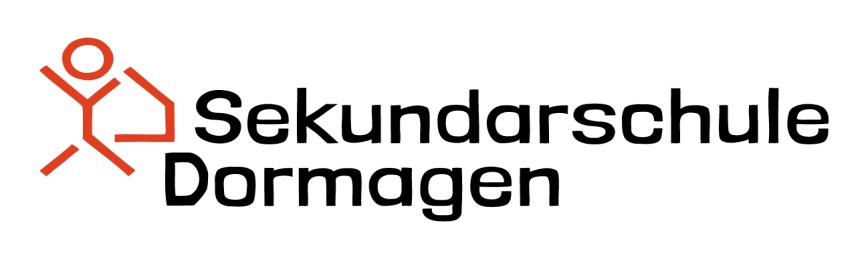 1Natürliche Zahlen2Addieren und Subtrahieren3Beziehungen im Raum4Multiplizieren und Dividieren5Vergleichen und Messen6Körper und Flächen7Wiederholung